Restaurant Scolaire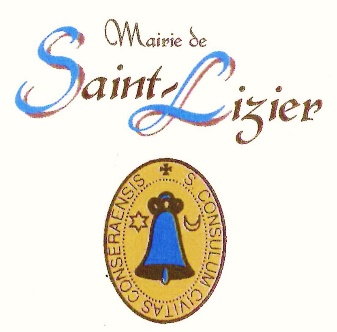 Fiche mensuelle de réservation des repas - Septembre 2023Cette fiche est impérativement à compléter et à retourner avant le 25 août 2023 en la déposant à l’école dans la boîte aux lettres dédiée, ou à la mairie, ou en l’envoyant par courriel (NB : la fiche doit être datée et signée) à l’adresse cantine@saint-lizier.comNom et prénom : ……………………………………………………………………………………………………………………………………. Si vous déjeunez certains jours, cocher les cases correspondantes :. Si vous déjeunez tous les jours du mois, cocher  A ………………………………………………………………..                                                            le ………………………………………………………………….                                                                                                                     SignatureRestaurant ScolaireFiche mensuelle de réservation des repas - Octobre 2023Cette fiche est impérativement à compléter et à retourner avant le 26 septembre 2023 en la déposant à l’école dans la boîte aux lettres dédiée, ou à la mairie, ou en l’envoyant par courriel (NB : la fiche doit être datée et signée) à l’adresse cantine@saint-lizier.comNom et prénom : ……………………………………………………………………………………………………………………………………. Si vous déjeunez certains jours, cocher les cases correspondantes :. Si vous déjeunez tous les jours du mois, cocher  A ………………………………………………………………..                                                            le ………………………………………………………………….                                                                                                                     SignatureRestaurant ScolaireFiche mensuelle de réservation des repas - Novembre 2023Cette fiche est impérativement à compléter et à retourner avant le 18 octobre 2023 en la déposant à l’école dans la boîte aux lettres dédiée, ou à la mairie, ou en l’envoyant par courriel (NB : la fiche doit être datée et signée) à l’adresse cantine@saint-lizier.comNom et prénom : ……………………………………………………………………………………………………………………………………. Si vous déjeunez certains jours, cocher les cases correspondantes :. Si vous déjeunez tous les jours du mois, cocher  A ………………………………………………………………..                                                            le ………………………………………………………………….                                                                                                                   SignatureRestaurant ScolaireFiche mensuelle de réservation des repas - Décembre 2023Cette fiche est impérativement à compléter et à retourner avant le jeudi 23 novembre 2023 en la déposant à l’école dans la boîte aux lettres dédiée, ou à la mairie, ou en l’envoyant par courriel (NB : la fiche doit être datée et signée) à l’adresse cantine@saint-lizier.comNom et prénom : ……………………………………………………………………………………………………………………………………. Si vous déjeunez certains jours, cocher les cases correspondantes :. Si vous déjeunez tous les jours du mois, cocher  A ………………………………………………………………..                                                            le ………………………………………………………………….                                                                                                                     SignatureRestaurant ScolaireFiche mensuelle de réservation des repas - Janvier 2024Cette fiche est impérativement à compléter et à retourner avant le 13 décembre 2023 en la déposant à l’école dans la boîte aux lettres dédiée, ou à la mairie, ou en l’envoyant par courriel (NB : la fiche doit être datée et signée) à l’adresse cantine@saint-lizier.comNom et prénom : ……………………………………………………………………………………………………………………………………. Si vous déjeunez certains jours, cocher les cases correspondantes :. Si vous déjeunez tous les jours du mois, cocher  A ………………………………………………………………..                                                            le ………………………………………………………………….                                                                                                                     SignatureRestaurant ScolaireFiche mensuelle de réservation des repas - Février 2024Cette fiche est impérativement à compléter et à retourner avant le 23 janvier 2024  en la déposant à l’école dans la boîte aux lettres dédiée, ou à la mairie, ou en l’envoyant par courriel (NB : la fiche doit être datée et signée) à l’adresse cantine@saint-lizier.comNom et prénom : ……………………………………………………………………………………………………………………………………. Si vous déjeunez certains jours, cocher les cases correspondantes :. Si vous déjeunez tous les jours du mois, cocher  A ………………………………………………………………..                                                            le ………………………………………………………………….                                                                                                                     SignatureRestaurant ScolaireFiche mensuelle de réservation des repas - Mars 2024Cette fiche est impérativement à compléter et à retourner avant le 8 février 2024 en la déposant à l’école dans la boîte aux lettres dédiée, ou à la mairie, ou en l’envoyant par courriel (NB : la fiche doit être datée et signée) à l’adresse cantine@saint-lizier.comNom et prénom : ……………………………………………………………………………………………………………………………………. Si vous déjeunez certains jours, cocher les cases correspondantes :. Si vous déjeunez tous les jours du mois, cocher  A ………………………………………………………………..                                                            le ………………………………………………………………….                                                                                                                     SignatureRestaurant ScolaireFiche mensuelle de réservation des repas - Avril 2024Cette fiche est impérativement à compléter et à retourner avant le 20 mars 2024 en la déposant à l’école dans la boîte aux lettres dédiée, ou à la mairie, ou en l’envoyant par courriel (NB : la fiche doit être datée et signée) à l’adresse cantine@saint-lizier.comNom et prénom : ……………………………………………………………………………………………………………………………………. Si vous déjeunez certains jours, cocher les cases correspondantes :. Si vous déjeunez tous les jours du mois, cocher  A ………………………………………………………………..                                                            le ………………………………………………………………….                                                                                                                SignatureRestaurant ScolaireFiche mensuelle de réservation des repas - Mai 2024Cette fiche est impérativement à compléter et à retourner avant le 23 avril 2024 en la déposant à l’école dans la boîte aux lettres dédiée, ou à la mairie, ou en l’envoyant par courriel (NB : la fiche doit être datée et signée) à l’adresse cantine@saint-lizier.comNom et prénom : ……………………………………………………………………………………………………………………………………. Si vous déjeunez certains jours, cocher les cases correspondantes :. Si vous déjeunez tous les jours du mois, cocher  A ………………………………………………………………..                                                            le ………………………………………………………………….                                                                                                                     SignatureRestaurant ScolaireFiche mensuelle de réservation des repas – Juin/Juillet 2024Cette fiche est impérativement à compléter et à retourner avant le 24 mai 2024 en la déposant à l’école dans la boîte aux lettres dédiée, ou à la mairie, ou en l’envoyant par courriel (NB : la fiche doit être datée et signée) à l’adresse cantine@saint-lizier.comNom et prénom : ……………………………………………………………………………………………………………………………………. Si vous déjeunez certains jours, cocher les cases correspondantes :. Si vous déjeunez tous les jours du mois, cocher  A ………………………………………………………………..                                                            le, ………………………………………………………………….                                                                                                                     SignatureLundiMardiJeudiVendredi 4 septembre 5 septembre 17 septembre 18 septembre 11 septembre 12 septembre 14 septembre 15 septembre 18 septembre 19 septembre 21 septembre 22 septembre 25 septembre 26 septembre 28 septembre 29 septembreLundiMardiJeudiVendredi 2 octobre  11 octobre 3 octobre 15 octobre 16 octobre 9 octobre  10 octobre   12  octobre  13 octobre 16 octobre  17 octobre e 19 octobre  20 octobre  mLundiMardiJeudiVendredi 16 novembre 17 novembre 9 novembre    10 novembre 13 novembre  14 novembre 16 novembre 17 novembre 20 novembre 22 novembre 23 novembre 24 novembre 27 novembre 28 novembre 29 novembre 30 novembreLundiMardiJeudiVendredi 1 décembre 4 décembre 7décembre 5 décembre 7 décembre 8 décembre 11 décembre 12 décembre 14 décembre 15 décembre 18 décembre 19 décembre 21 décembre 22 décembreLundiMardiJeudiVendredi 18 janvier 19 janvier 117janvier 12 janvier 15  janvier 16 janvier 18 janvier 19 janvier 22 janvier 23  janvier 25 janvier 26 janvier 29 janvier 28 janvier 30 janvier 9 janvierLundiMardiJeudiVendredi 1 février 2 février 5 février 6 février 8 février 9 février 26 février 27 février 29 févrierLundiMardiJeudiVendredi 11 mars  14 mars 5 mars 7 mars 8 mars 11 mars 12 mars 14 mars 15 mars 18 mars 19 mars 21 mars 22 mars 25 mars 26 mars 28 mars 29 marsLundiMardiJeudiVendredi 12 avril 14 avril 5 avril  22 avril 23 avril 25 avril 26 avril 29 avril 30 avrilLundiMardiJeudiVendredi 2 mai 3 mai 6 mai 7 mai Férié Férié 13 mai 14 mai 16 mai 17 mai Férié 21 mai 23 mai 24 mai 27 mai 28 mai 30 mai 31 maiLundiMardiJeudiVendredi 3 juin 4 juin 166 juin 17 juin 10 juin 11 juin 13  juin 14 juin 12 juin 13 juin 15 juin 16 juin 17 juin 18 juin 20 juin 21 juin 24 juin  25 juin 227  juin 23 juin 28 juin juin 21 juillet  23 juin 22 juillet 24 juin 24 juillet  23 juin 25 juillet  23 juin